Муниципальное дошкольноеобразовательное учреждение«Детский сад № 61»г. ЯрославльКонсультация для родителей«Как поддерживать активность и воспитывать самостоятельность в дошкольном возрасте»Выполнила:Воронина Татьяна Александровна,воспитатель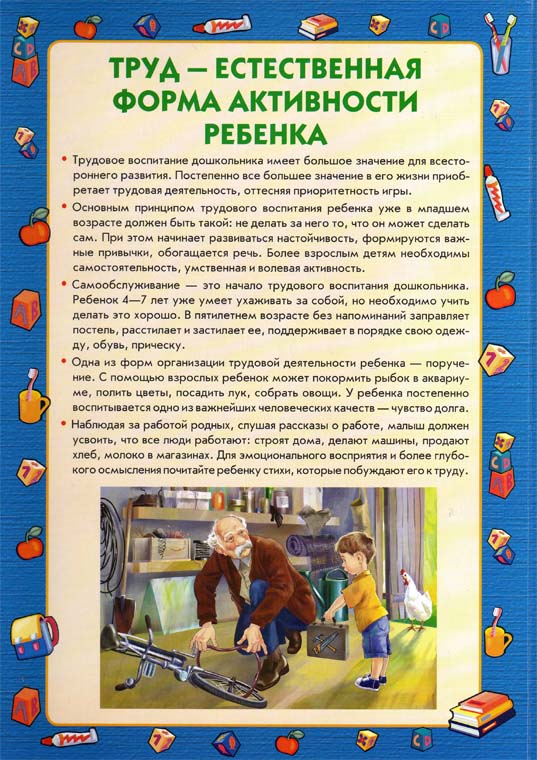 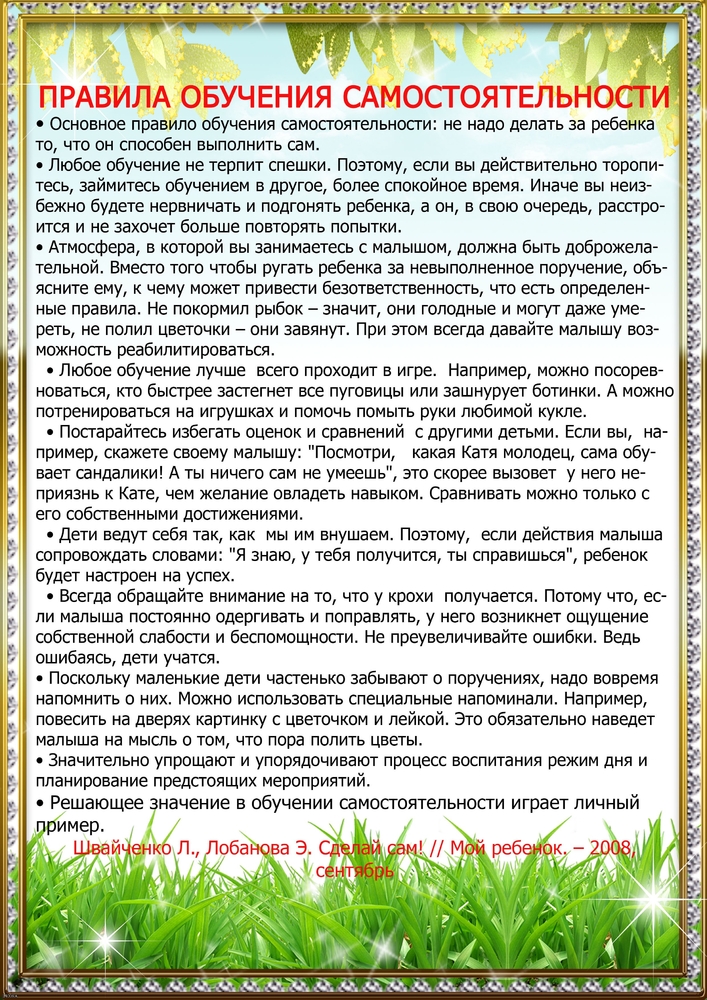 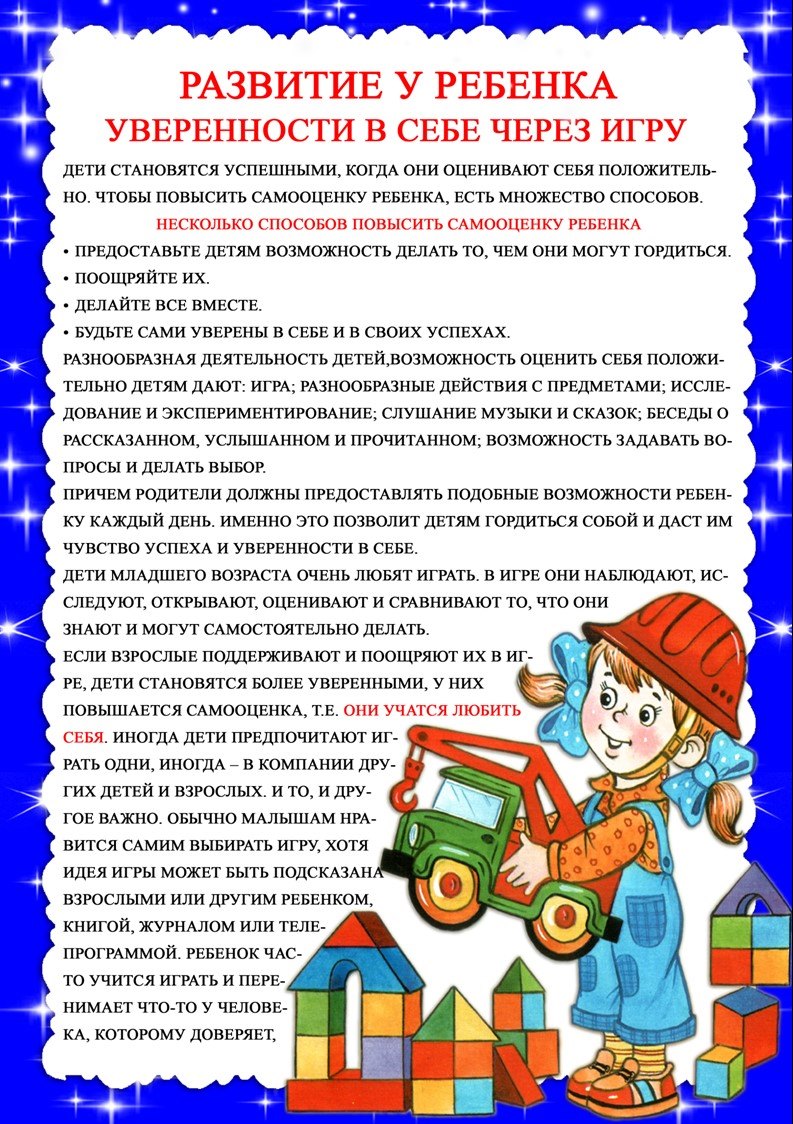 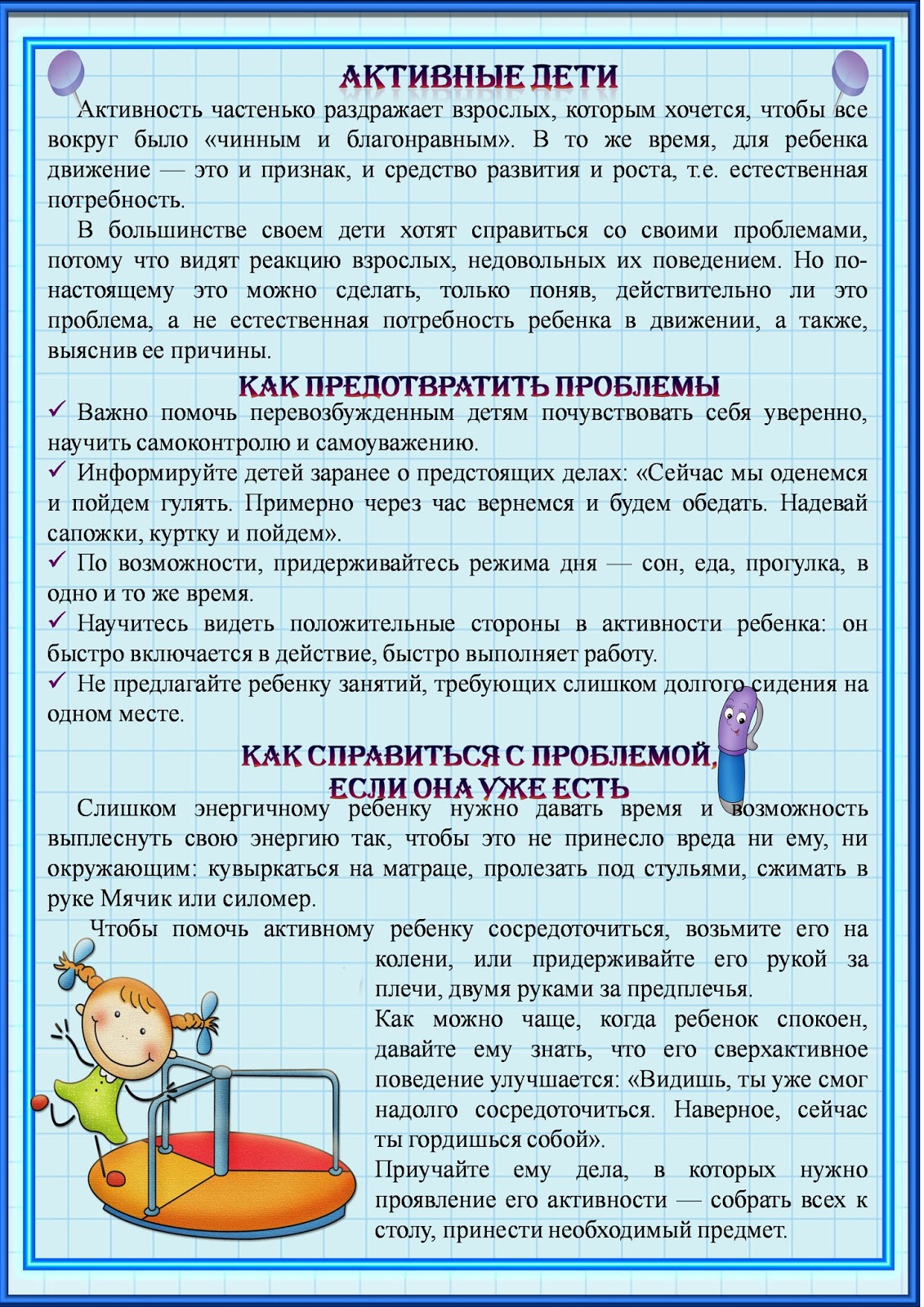 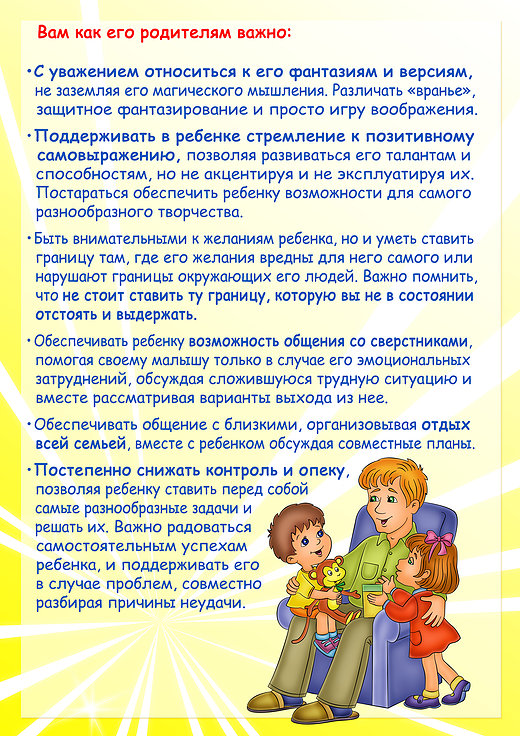 